Приложение 3                                                                          «Утверждаю»                                                           Заведующий МБДОУ № 11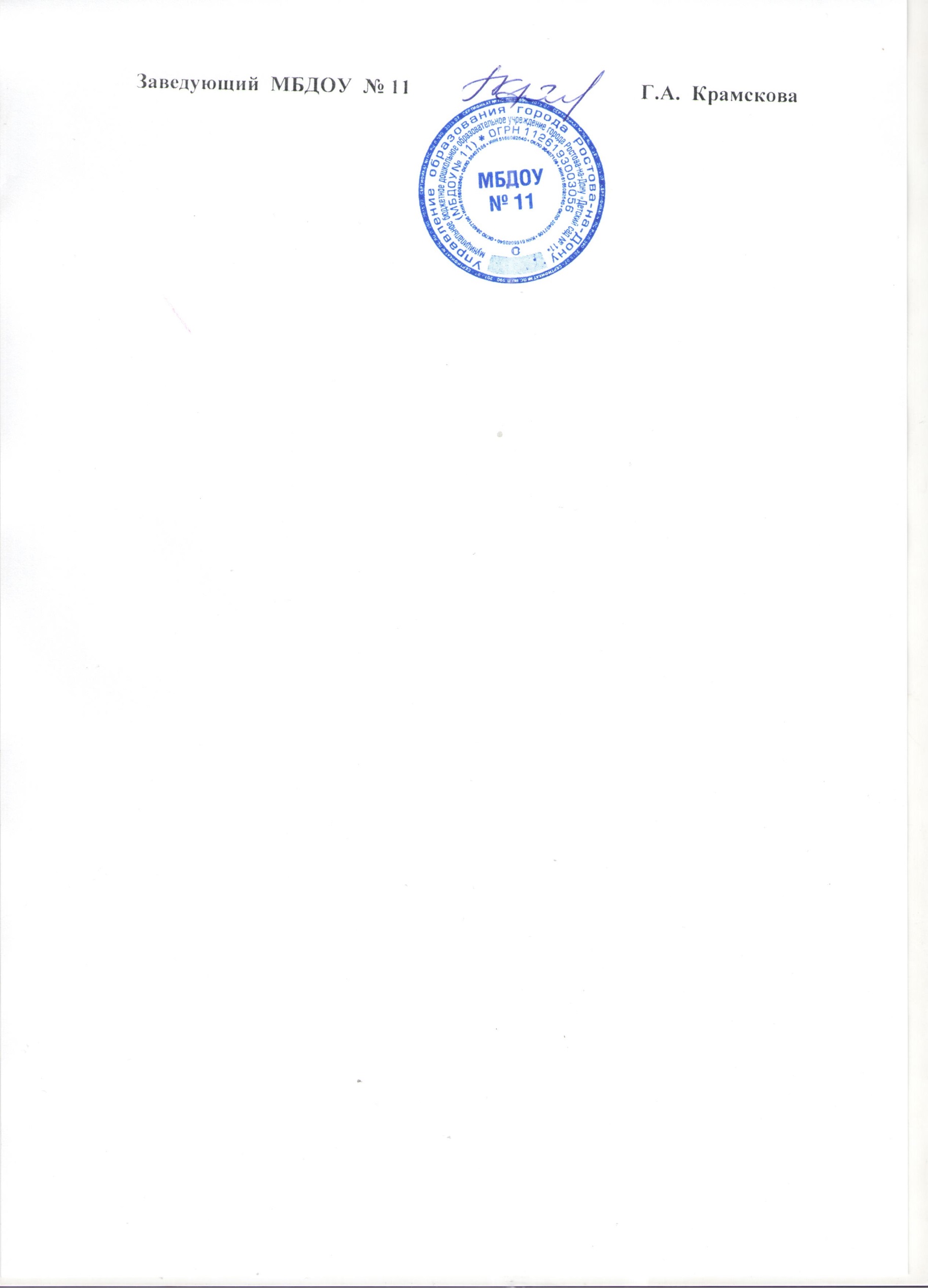 _____________Г.А. Крамскова                                                              «01» сентября 2016 годаПерспективно – тематический планпо предупреждению детского дорожно-транспортного травматизма (вариативная часть программы)средний дошкольный возраст2016 – 2017 г.№МесяцТема занятияПрограммное содержаниеИсточник1СентябрьБеседа «Знакомство с улицей».Расширять представление детей об улице (дома на улице имеют разное назначение: в одних живут люди, в других находятся учреждения – магазины, школа, почта и т.д.; машины движутся по проезжей части улицы; движение машин может быть односторонним и двусторонним; проезжая часть улицы при двустороннем движении может разделятся линией). Познакомить детей с некоторыми правилами передвижения пешеход по улице, с понятиями: «пешеход», «переход» «Знакомим дошкольников с правилами дорожного движения) Т. Ф. Саулина.1Сентябрь2.Беседа «Трамвай».Знакомить детей с транспортным средством: трамвай. уточнять представление об особенностях передвижения троллейбуса и трамвая. Развивать мелкую моторику рук. Воспитывать культуру поведения в транспорте.«Знакомим дошкольников с правилами дорожного движения» Т. Ф. Саулина3.2.Октябрь1.«Беседа о правилах дорожного движения».Учить детей правильно называть элементы дороги; познакомить с правилом движения по обочине дороги; закреплять знания о знакомых правилах дорожного движения.«Знакомим дошкольников с правилами дорожного движения» Т. Ф. Саулина3.2.Октябрь2. «Беседы о транспорте» Ситуативный разговор. Расширять знания о грузовом и пассажирском транспорте. Развивать умение находить сходства и различие. Воспитывать интерес к окружающему миру.«Знакомим дошкольников с правилами дорожного движения» Т. Ф. Саулина3.2.Октябрь3.Для чего нужно знать и выполнять правила дорожного движения.Воспитывать у детей интерес к знаниям дорожного движения. Закреплять умение переходить дорогу через пешеходный переход.«Как научит детей ПДД» Т.П.Гарнышева 2.Октябрь4. Беседа  «Сведения о дороге»Дать детям понятие Перекресток, название улиц.«Как научит детей ПДД» Т.П.Гарнышева3Ноябрь1.Беседа «Наблюдение за светофором».Закреплять знание детей о работе светофора, о правилах перехода улиц.«Знакомим дошкольников с правилами дорожного движения» Т. Ф. Саулина3.3Ноябрь2.Изобразительная деятельность «Светофор».Учить детей рисовать отдельные предметы создавая сюжет. Осенние каникулыТ.С. Комарова4Декабрь1. «Зачем нужны дорожные знаки».Закреплять знания детей о правилах поведения на улице; о дорожных знаках («Пешеходный переход»). «Знакомим дошкольников с правилами дорожного движения» Т. Ф. Саулина3.4Декабрь2.Спортивные упражнения: катание на самокате.Познакомить детей с самокатом. Воспитывать интерес к данному спортивному инвентарю, уверенность в собственных силах, развивать смелость, ловкость. Познакомить со способами движения на самокате. Выявить уровень владения основными движениями детей при езде на самокате. «Знакомим дошкольников с правилами дорожного движения» Т. Ф. Саулина3.4Декабрь3. «Правила перехода улиц и дорог»Учить детей правильно переходить дорогу.«Как научит детей ПДД» Т.П.Гарнышева4Декабрь4. «Пассажиры в транспорте».Учить детей правилам поведения в автобусах и маршрутках.«Как научит детей ПДД» Т.П.Гарнышева5Январь1.Беседа «Пешеходный переход».Знакомить детей с некоторыми правилами передвижения пешеходов по улице, переходом и знаком «Пешеходный переход». Закреплять понятия «пешеходная дорожка», «двустороннее движение», «сигнал светофора». Развивать умение ориентироваться в пространстве. Воспитывать культуру поведения на улице.«Знакомим дошкольников с правилами дорожного движения» Т. Ф. Саулина3.5Январь2.Как нарисовать детей.Январь   ИЗО деятельность (Рисование). Ознакомить детей с тем, как правильно изобразить девочку и мальчика, их различие. Т. С. Комарова 6 Февраль1.Беседа «Я шагаю по улице».Выявить, какие правила поведения на улице знают дети, обсудить смысл и важность этих и других правил. Предложить детям представить, что произойдет, если люди будут постоянно нарушать правила поведения на улице и дорогах.«Знакомим дошкольников с правилами дорожного движения» Т. Ф. Саулина3.6 Февраль2.Настольно - печатные игры «Нам на улице не страшно»( правила дорожного движения). Обогащать личный опыт детей расширять представления об окружающей действительности, углублять игровой опыт детей. 3.Беседы о транспорте Закрепить и  Расширять знания о грузовом и пассажирском транспорте. Развивать умение находить сходства и различие. Воспитывать интерес к окружающему миру.«Знакомим дошкольников с правилами дорожного движения» Т. Ф. Саулина3.4. «Пассажиры в транспорте».Закрепить знания детей правил поведения в автобусах и маршрутках.«Как научит детей ПДД» Т.П. Гарнышева7Март1.Аппликация « Автобус» Формировать у детей умение правильно держать ножницы, пользоваться ими, учить резать бумагу, продвигаю ножницы по прямой линии.Т.С, Комарова7МартЧтение стихотворения С. Маршака «Светофор».Продолжать работу по формированию интереса к книге, умение выражать свои впечатления при помощи речи.7МартВесенние каникулы8Апрель1.Беседа «В гостях у Светофора».Закреплять знание детей о работе светофора, о правилах перехода улиц.«Знакомим дошкольников с правилами дорожного движения» Т. Ф. Саулина3.8Апрель2. «Шоферы»Сюжетно –ролевая играВоспитывать дружеские отношения между детьми, учить выполнять действия, предусмотрительные ролью, согласовывать их интересами товарищей.8Апрель3.Беседа «В гостях у Светофора».Закреплять знание детей о работе светофора, о правилах перехода улиц.«Знакомим дошкольников с правилами дорожного движения» Т. Ф. Саулина3.8Апрель4.Настольно - печатные игры «Нам на улице не страшно»( правила дорожного движения). Обогащать личный опыт детей расширять представления об окружающей действительности, углублять игровой опыт детей. 9Май1.Беседа «Труд водителя».1Знакомить детей с профессией водителя, показать ее общественную значимость. Закреплять знания о грузовом, пассажирском, легковом транспорте. Воспитывать внимание и уважение к взрослым. «Знакомим дошкольников с правилами дорожного движения» Т. Ф. Саулина3.9Май2.Игры с песком.Постройка гаража для машин.Продолжать знакомить детей с геометрическими фигурами в ходе постройки гаража из кубиков и песка.